"Дорожные ловушки" - опасные ситуации на дороге. Рекомендации пешеходамЗимний период традиционно отмечается ростом дорожно-транспортных происшествий, связанных с наездами на пешеходов. Это обусловлено с уменьшением продолжительности светового дня, тяжелыми погодно-климатическими условиями, когда в течение суток температура изменяется от положительного значения до заморозков и образования гололедных явлений, внезапно выпадают обильные снежные осадки или осадки в виде дождя. Это время года одинаково опасно как для водителей, так и для пешеходов.            Особую опасность представляют пешеходные переходы, на которых пешеход зачастую чувствует себя в безопасности и забывает о скрытой угрозе, что может привести к получению серьезных травм. При этом самой незащищенной категорией участников дорожного движения являются дети-пешеходы, которые не имеют достаточного жизненного опыта и не знают, как правильно действовать в той, или иной ситуации.            Обращаясь к родителям, хочется напомнить, что ответственность за действия детей несут в первую очередь взрослые (законные представители), при этом каждый родитель должен понимать, что нарушение Правил дорожного движения или отсутствие контроля за детьми вблизи проезжей части могут привести к непоправимым последствиям. Также напоминаем, что обязательное размещение не верхней одежде световозвращающих элементов позволит в несколько раз снизить вероятность получения травм на дороге, особенно в темное время суток, при этом приобретение световозвращающих элементов не требует значительных денежных затрат.            Родителям рекомендуем ежедневно напоминать детям о соблюдении Правил дорожного движения и правил безопасного поведения на дороге, а также на дворовых территориях, напомнить детям, что во дворах также имеется проезжая часть, на которой нельзя играть.                          Опасности могут подстерегать на проезжей части дороги, и во дворах, жилых зонах, на тротуарах, обочинах, при посадке и высадке из общественного транспорта и вам необходимо научится анализировать, сравнивать, принимать правильные решения.Одно из важных особенностей при переходе проезжей части - требования ПДД в части необходимости убедиться в безопасности перехода, ситуации - «дорожные ловушки».“ЛОВУШКИ” ЗАКРЫТОГО ОБЗОРА.            Это дорожные ситуации, когда опасность скрыта от пешехода за кустами, деревьями, забором, сугробом, стоящими и движущимися автомобилями, другими пешеходами. Обзору дороги могут мешать повороты, спуски и подъемы самой дороги. Именно поэтому пешеходам запрещено переходить проезжую часть в этих опасных местах.Главную опасность на дороге представляет автомобиль: движущийся, стоящий, трогающийся с места, останавливающийся.Участок проезжей части дороги, на котором стоит транспорт, сложен для перехода. Но опасен он лишь для тех, кто чересчур тороплив, небрежен, невнимателен к себе и к окружающим. Видимость дороги и объектов на ней — одно из важнейших условий безопасности движения. Основная часть информации, нужной водителям и пешеходам для правильной ориентации в дорожной обстановке, — это зрительная информация.Вероятность дорожного происшествия в условиях ограниченной видимости в пять-восемь раз больше, чем в нормальных условиях. Резко ограничить обзор дороги для пешеходов могут зонтики, капюшоны, воротники. Чтобы правильно ориентироваться в такой обстановке и получать полную информацию, необходимо постоянно контролировать ситуацию на дороге, особенно участки “закрытого” (ограниченного) обзора дороги. ВПравилах дорожного движения говорится по этому поводу: “…при пересечении проезжей части вне пешеходного перехода пешеходы …не должны создавать помех для движения транспортных средств и выходить из-за стоящего транспортного средства или иного препятствия, ограничивающего обзорность, не убедившись в отсутствии приближающихся транспортных средств”.            Для перехода проезжей части пешеходу необходимо видеть всю дорогу и сложившуюся на ней ситуацию – где и как далеко от пешехода находятся транспортные средства на проезжей части. Если из-за стоящего транспорта обзор ограничен или закрыт, то выходить на проезжую часть опасно, так как участники дорожного движения (пешеход и водитель) не видят друг друга.“Ловушки” закрытого обзора могут подстерегать пешехода и у светофора. Пешеход, начавший переход на зеленый сигнал, бежит перед стоящим у светофора транспортом, заканчивая переход уже при красном сигнале. Он уверен, что водители трогающихся машин его видят и пропустят, и не понимает, что не все машины стояли. Из-за стоящих и трогающихся машин “с ходу” может выехать другая, водитель которой не видит пешехода. Он не тормозил у светофора, так как, подъезжая к перекрестку, загорелся уже зеленый сигнал. К тому же могут быть спешащие водители, проскакивающие переход на большой скорости, не успев сделать это при “своем” сигнале.В этой ситуации, когда погас зеленый сигнал, пешеходу нужно как можно скорее закончить оставшиеся несколько метров перехода, уложившись в небольшую паузу между “зеленым” и “красным”, или когда горит “желтый”. Если все же переход не был закончен, то необходимо остановиться на линии, разделяющей транспортные потоки, и ожидать, пока на светофоре загорится зеленый сигнал.Все те же дорожные “ловушки” закрытого обзора есть и на перекрестке. На нерегулируемом пешеходном переходе это, прежде всего, “подвижный ограниченный обзор”: попутный и встречный транспорт. Кроме того, обзор ограничен остановившимися автомобилями, например, для поворота или разворота. Основная опасность на регулируемом перекрестке – ограничение обзора трогающимися с места автомобилями в начале цикла “зеленого” и проезд “с ходу” других автомобилей.2. “ЛОВУШКИ” В ЗОНЕ ОСТАНОВКИ ОБЩЕСТВЕННОГО ТРАНСПОРТА.В зоне остановки попадает в ДТП треть пострадавших детей, в основном из-за стоящих маршрутных транспортных средств – большой помехи обзору на дороге (“закрытый” обзор) и спешки пешеходов или пассажиров.3. “ЛОВУШКИ” НА ПЕШЕХОДНОМ ПЕРЕХОДЕ.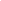 Обычно думают, что пешеходный переход – это безопасная зона, на которой с пешеходом ничего не может случиться. А ведь и здесь остановившийся автомобиль может скрывать движущийся, равно как и проехавший (“закрытый” обзор).4. “ЛОВУШКИ” НА УГЛУ ПЕРЕКРЕСТКА.Кроме дорожных ловушек “закрытого” обзора, опасность на углу перекрестка состоит еще и в том, что автотранспорт может поворачивать направо, при этом и водителю, и пешеходу горит зеленый сигнал. Водитель должен уступить дорогу пешеходу, но все же пешеход тоже должен быть внимательным. Иногда задние колеса автобусов, грузовиков, прицепов оказываются очень близко к тротуару, бывает неопытный водитель выезжает на “бровку” тротуара, к тому же автотранспорт может быть с прицепом или буксировать другой автомобиль.5. “ЛОВУШКИ” У СВЕТОФОРА.Кроме дорожных “ловушек” закрытого обзора у светофора, нельзя забывать, что на дороге могут возникнуть самые непредвиденные обстоятельства, например, поедут на красный сигнал спецмашины (скорая помощь, милиция, пожарная); могут быть и водители, нарушающие ПДД. Нередко и сами пешеходы, как взрослые, так и дети, не подчиняются сигналам светофора, т.е. переходят дорогу на красный сигнал.6. “ЛОВУШКИ” ОТВЛЕЧЕНИЯ ВНИМАНИЯ.Пешеход не замечает опасность, потому что его взгляд прикован к интересующему его предмету – автобус на другой стороне дороги, приятель, родные, мяч, собака, лужа после дождя, шляпа, которую сдул с головы ветер…К дорожным “ловушкам” могут привести и еще два изобретения – плеер и мобильный телефон. Конечно, хорошо совмещать полезное с приятным, но так ли это безопасно? Экспериментально доказано, что разговор по телефону во время управления автомобилем увеличивает риск дорожно-транспортного происшествия в 4-5 раз. То же самое и с пешеходом, разговаривающим по телефону на ходу или слушающим музыку в наушниках.7. “ЛОВУШКИ” ПОНИЖЕННОГО ВНИМАНИЯ ИЛИ “ПУСТЫННАЯ ДОРОГА”.Это улица, окруженная жилыми домами, зеленью, здесь часто играют дети. По ней редко проезжает транспорт, и создается ложное представление об отсутствии угрозы. У водителей тоже притупляется внимание, и они едут быстрее обычного, не предполагая появления пешеходов. Такие дороги часто становятся любимым местом роллеров, скейтбордистов, а также для различных игр, катания на санках и коньках.8. “ЛОВУШКИ”, ПОДСТЕРЕГАЮЩИЕ ВОЗЛЕ ДОМА.Нельзя выбегать, не осмотревшись, из-за стоящего транспорта. Если возле дома стоит автомобиль, необходимо помнить, что он может поехать вперед, не подав сигнал, или, что опаснее, – задним ходом. Особенно опасны грузовики-фургоны, такси и автомобили скорой помощи. Водителям грузовиков трудно наблюдать и замечать пешеходов. Такси и “скорая помощь” часто спешат. Проезды у домов часто становятся местом для игр, и дети попадают в дорожную ловушку “отвлечение внимания” или “пустынная улица”.9. “ЛОВУШКИ” СЕРЕДИНЫ ДОРОГИ.Наезд на пешехода, “мечущегося” по проезжей части в автомобильном потоке. Часто это происходит потому, что пешеход, находящийся между потоками движущихся автомобилей, сильно испуган и его поведение хаотично и не поддается логике и прогнозу. На середине дороги обзор могут закрывать стоящие рядом пешеходы. От большого количества мелькающих рядом машин может закружиться голова, и пешеход потеряет равновесие. Настроить надо себя на предельную внимательность, никаких разговоров, никаких случайных движений, особенно назад. В этой ситуации смотреть надо влево и вправо, чтобы знать, какой транспорт проезжает за спиной и какой надо пропустить. Но лучше не останавливаться на проезжей части и перейти ее за один прием.10. “ЛОВУШКИ” ПРИ ДВИЖЕНИИ ВДОЛЬ ПРОЕЗЖЕЙ ЧАСТИ.В эту ситуацию пешеход может попасть, если идет по дороге в нарушение Правил дорожного движения, то есть по правой обочине или правому краю проезжей части. В этом случае движение транспорта происходит со стороны спины, и пешеход не видит опасность. Автомобиль на скользкой дороге может вильнуть, или груз выступает за борта – все это грозит пешеходу травмами.